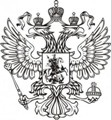 ФЕДЕРАЛЬНАЯ СЛУЖБА ГОСУДАРСТВЕННОЙ СТАТИСТИКИ ‗‗‗‗‗‗‗‗‗‗‗‗‗‗‗‗‗‗‗‗‗‗‗‗‗‗‗‗‗‗‗‗‗‗‗‗‗‗‗‗‗‗‗‗‗‗‗‗‗‗‗‗‗‗‗‗‗‗‗‗‗‗‗‗‗‗‗‗‗‗‗‗‗‗‗‗‗ТЕРРИТОРИАЛЬНЫЙ ОРГАН ФЕДЕРАЛЬНОЙ СЛУЖБЫГОСУДАРСТВЕННОЙ СТАТИСТИКИ ПО ЧЕЧЕНСКОЙ РЕСПУБЛИКЕ (ЧЕЧЕНСТАТ) 364037, г. Грозный, ул. Киевская, д. 53, тел./факс  8(8712) 21-22-29; 21-22-34http://chechenstat.gks.ru; chechenstat@mail.ru‗‗‗‗‗‗‗‗‗‗‗‗‗‗‗‗‗‗‗‗‗‗‗‗‗‗‗‗‗‗‗‗‗‗‗‗‗‗‗‗‗‗‗‗‗‗‗‗‗‗‗‗‗‗‗‗‗‗‗‗‗‗‗‗‗‗‗‗‗‗‗‗‗‗‗‗‗19  мая 2020                                                                                                                  ПРЕСС-РЕЛИЗ                                                                                     О состоянии животноводства в сельскохозяйственных организацияхЧеченской Республики в январе-апреле 2020 года	По состоянию на 1 мая 2020 года в сравнении с аналогичной датой 2019 года в сельскохозяйственных организациях республики численность поголовья овец и коз увеличилась на 99,2 %, лошадей - на 19,2 %, а поголовье крупного рогатого скота сократилось на 2,2 %, птицы – на 47,4 %. Поголовье скота и птицыв сельскохозяйственных организациях Чеченской Республикина 1 маяголов	В январе-апреле 2020 года по сравнению с соответствующим периодом предыдущего года объемы производства скота и птицы на убой                      (в живом весе) в сельскохозяйственных организациях республики  сократились  на 12,5 % и составили 469 тонн.	В структуре производства скота и птицы на убой (в живом весе) отмечалось увеличение удельного веса производства мяса крупного рогатого скота и овец и коз по сравнению с январем-апрелем 2019 года.	В январе-апреле 2020 года в сельскохозяйственных организациях надоено 8117 тонн молока (102,5 % к соответствующему периоду предыдущего года), надои молока на 1 корову составили 2144 кг, что на 51 кг больше прошлогоднего уровня. ‗‗‗‗‗‗‗‗‗‗‗‗‗‗‗‗‗‗‗‗‗‗‗‗‗‗‗‗‗‗‗‗‗‗‗‗‗‗‗‗‗‗‗‗‗‗‗‗‗‗‗‗‗‗‗‗‗‗‗‗‗‗‗‗‗‗‗‗‗‗‗‗‗‗‗‗‗При использовании материалов Территориального органа Федеральной службы государственной статистики по Чеченской Республике в официальных, учебных или научных документах, а также в средствах массовой информации ссылка на источник обязательна!Л.А-С. Магомадова(8712) 21-22-602020гв % к1 маю2019гСправочно:на 1 мая2019гв % к1 маю 2018гКрупный рогатый скот1088497,8119,7     из него коровы5065101,8105,7Овцы и козы25534199,264,8Лошади509119,2135,1Птица12717452,6108,3